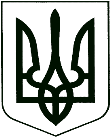 У К Р А Ї Н АКОРЮКІВСЬКА МІСЬКА РАДАЧЕРНІГІВСЬКА ОБЛАСТЬВИКОНАВЧИЙ КОМІТЕТР І Ш Е Н Н Я__ ___________ 2021 року                   м. Корюківка                                      № __Про внесення змін та доповненьдо міських ПрограмЗаслухавши інформацію начальника фінансового відділу Барсук О.І., керуючись ст. 27 Закону України «Про місцеве самоврядування в Україні»,виконком міської ради вирішив:1. Внести зміни та доповнення до Комплексної програми профілактики правопорушень на 2019-2021 роки, затвердженої рішенням  двадцятої сесії Корюківської міської ради сьомого скликання від 20 грудня 2018 року (зі змінами, рішення четвертої сесії восьмого скликання від 25 лютого 2021 року №3-4/VІІІ), а саме:1.1. Викласти пункт 9 Паспорту Комплексної програми профілактики правопорушень на 2019-2021 роки в наступній редакції:1.2. В розділі «Фінансове забезпечення Програми» абзац другий викласти в новій редакції:«Орієнтовний обсяг коштів міського бюджету, необхідний для виконання Програми у 2019-20214 роках, складає 1163,100 тис.грн.  згідно Додатку 1 до Програми». 1.3. Викласти Додаток 1 «Ресурсне забезпечення Комплексної Програми профілактики правопорушень на 2019-2021 роки» в новій редакції, що додається. 2. Внести зміни до Програми розвитку, фінансової підтримки  та поповнення статутних фондів комунальних підприємств Корюківської міської ради на 2020-2022 роки, затвердженої рішенням  тридцять першої сесії Корюківської міської  ради сьомого скликання від 17 грудня 2019 року №5-31/VIІ, а саме:2.1. Викласти пункт 7 Паспорту Програми розвитку, фінансової підтримки  та поповнення статутних фондів комунальних підприємств Корюківської міської ради на 2020-2022 роки в наступній редакції:2.2. Внести зміни до таблиці розділу 4 «Основні завдання Програми, обсяги та джерела фінансування», виклавши її в наступному вигляді:3. Внести зміни та доповнення до Програми підтримки сталого функціонування та модернізації матеріально-технічної бази закладів первинної  медико-санітарної допомоги на території Корюківської територіальної громади на 2019-2021 роки, затвердженої рішенням двадцятої сесії Корюківської міської ради сьомого скликання від 20 грудня 2018 року (зі змінами, рішення четвертої сесії восьмого скликання  від 25 лютого 2021 року №3-4/VІІІ, а саме:3.1. Викласти пункт 9 Паспорту Програми підтримки сталого функціонування та модернізації матеріально-технічної бази закладів первинної  медико-санітарної допомоги на території Корюківської територіальної громади на 2019-2021 роки в наступній редакції:4. Внести зміни та доповнення до Програми  соціальної підтримки учасників антитерористичної операції, операції Об’єднаних сил, членів їх сімей– мешканців Корюківської міської ради на 2021-2023 роки, затвердженої рішенням другої сесії Корюківської міської ради восьмого скликання від 15 грудня 2020 року №6-2/VІІІ, а саме:4.1. Розділ І «Загальні положення» Програми викласти в новій редакції :«У рамках Програми передбачається надання одноразової матеріальної допомоги:- постраждалим під час участі в АТО(ООС); - одному із членів сім’ї загиблого/померлого безпосередньо під час участі в АТО(ООС);- одному із членів сім’ї загиблого/померлого учасника АТО(ООС) до Дня Захисника України (14 жовтня)».5. Внести зміни та доповнення до Програми підтримки розвитку вторинної медичної допомоги на території Корюківської міської територіальної громади на 2020-2022 роки, затвердженої рішенням тридцять першої сесії Корюківської міської ради сьомого скликання від 17 грудня 2019 року № 5-31/VI (зі змінами, рішення п’ятої сесії восьмого скликання  від 22 квітня 2021 року №2-5/VІІІ, а саме:5.1. Викласти пункт 7 Паспорту Програми підтримки розвитку вторинної медичної допомоги на території Корюківської міської територіальної громади на 2020-2022 роки в наступній редакції:5.4. Додаток 1 до Програми підтримки розвитку вторинної медичної допомоги на території Корюківської міської територіальної громади на 2020-2022 роки викласти в новій редакції, що додається.	6. Дане рішення внести на чергову сесію Корюківської міської ради для затвердження.Міський голова 									Р.АХМЕДОВДодаток 1 до Комплексної Програми  профілактики правопорушеньРесурсне  забезпечення Комплексної Програми профілактики правопорушень на 2019-2021 роки                                                              (грн.)Міський голова 									Р.АХМЕДОВДодаток 1								до Програми підтримки розвитку								вторинної медичної допомоги на								території Корюківської міської								територіальної громади на 								2020-2022 рокиРесурсне забезпечення Програми підтримки розвитку вторинної медичної допомоги на території Корюківської міської територіальної громади на 2020-2022 роки												(тис.грн.)Міський голова 									Р.АХМЕДОВУ К Р А Ї Н АКОРЮКІВСЬКА МІСЬКА РАДАЧЕРНІГІВСЬКА ОБЛАСТЬВИКОНАВЧИЙ КОМІТЕТР І Ш Е Н Н Я01 липня 2021 року                          м. Корюківка                                               №  Про привітання жителів громадиз нагоди ювілеївРозглянувши клопотання Корюківської районної організації ветеранів, керуючись Положенням про відзнаки Корюківської міської ради, затверджене рішенням двадцятої сесії Корюківської міської ради сьомого скликання від 20.12.2018, ст. 59 Закону України «Про місцеве самоврядування в Україні»,виконком міської ради вирішив:1. З нагоди ювілейного дня народження вручити вітальну листівку з виплатою матеріальної допомоги у розмірі 500 грн. (п’ятсот гривень 00 коп.) кожному:- Масюк Тетяні Корніївні – жительці м. Корюківка (ХХХХ р.н.);- Гаврюш Олександрі Андріївні – жительці м. Корюківка (ХХХХ р.н.);- Шкурко Марфі Омельянівні – жительці с. Турівка (ХХХХ р.н.);- Балюті Ользі Петрівні – жительці м. Корюківка (ХХХХ р.н.);- Гордієвській Ользі Данилівні – жительці с. Олександрівка (ХХХХ р.н.);- Андросову Володимиру Дмитровичу – жителю м. Корюківка (ХХХХ р.н.).2. Фінансовому відділу Корюківської міської ради (Барсук О.І.) профінансувати кошти в сумі 3000 грн. (три тисячі гривень 00 коп.) для виплати матеріальної допомоги та в сумі 300 грн. (триста гривень 00 коп.) для придбання квітів. 3. Відділу бухгалтерського обліку та звітності виконавчого апарату міської ради (Кожема О.М.) на виконання даного рішення забезпечити перерахування відповідних коштів.4. Контроль за виконанням цього рішення покласти на постійну комісію з гуманітарних питань, законності, правопорядку, надзвичайних ситуацій, регуляторної політики, депутатської етики та регламенту.Міський голова                                	                                     Р. АХМЕДОВУ К Р А Ї Н АКОРЮКІВСЬКА МІСЬКА РАДАЧЕРНІГІВСЬКА ОБЛАСТЬВИКОНАВЧИЙ КОМІТЕТР І Ш Е Н Н Я___ червня 2021 року                      м. Корюківка                                        № Про внесення змін до рішення виконавчого комітету № 125 від 10.04.2018 року «Про утворення Експертної групи по відбору проектів громадського бюджетування»Враховуючи кадрові зміни та у відповідності до п. 4.4. Положення про громадський бюджет (бюджет участі) в Корюківській міській територіальній громаді, затвердженого рішенням п’ятнадцятої сесії Корюківської міської ради сьомого скликання від 07.08.2018 року (зі змінами), ст.ст. 28, 40 Закону України «Про місцеве самоврядування в Україні»,                                   виконком міської ради вирішив:Внести зміни до рішення виконавчого комітету міської ради № 125 від 10.04.2018 року «Про утворення Експертної групи по відбору проектів громадського бюджетування» виклавши його в новій редакції:«Утворити Експертну групу по відбору проектів, реалізація яких відбуватиметься за рахунок коштів громадського бюджету (бюджету участі) в Корюківській міській територіальній громаді, в складі:1. Плющ Анастасія Вікторівна  – секретар міської ради, керівник групи;2. Биков Олександр Миколайович  – заступник міського голови з питань діяльності виконавчих органів ради, заступник керівника групи;Члени групи:3. Ващенко Іван Олександрович – начальник юридичного відділу – державний реєстратор виконавчого апарату міської ради;4. Скиба Тетяна Віталіївна – начальник відділу земельних ресурсів та комунального майна виконавчого апарату міської ради;5. Бабич Сергій Володимирович – депутат міської ради, голова постійної комісії міської ради з питань власності, бюджету, соціально - економічного та культурного розвитку;6. Селюк Анатолій Михайлович – начальник КП «Благоустрій»;7. Станіславська Анна Григорівна – фізична особа – підприємець;8. Онищук Володимир Леонідович – голова КММГО «Альтернатива».»Міський голова                                                                      Р.АХМЕДОВУ К Р А Ї Н АКОРЮКІВСЬКА МІСЬКА РАДАЧЕРНІГІВСЬКА ОБЛАСТЬВИКОНАВЧИЙ КОМІТЕТР І Ш Е Н Н Я_______ червня 2021 року                   м. Корюківка                                             № Про затвердження Дорожньої Картиз розвитку спроможності Корюківської міської ТГЗаслухавши інформацію начальника відділу економіки, транспорту, інвестицій та туризму Кукуюк О.Л., відповідно Протоколу про співробітництво між Корюківською міською радою та Глобал Комьюнітіз, виконавцем Програми «Децентралізація Приносить Кращі Результати та Ефективніcть» (DOBRE) щодо виконання Програми в Україні, затвердженого рішенням першої сесії Корюківської міської ради восьмого скликання від 02 грудня 2020 року №12-1/VIII, керуючись  ст. ст. 40,59 Закону України «Про місцеве самоврядування в Україні»,виконком міської ради вирішив:   1.Затвердити Дорожню Карту з розвитку спроможності Корюківської міської територіальної громади, що додається.   2. Контроль за виконанням рішення покласти на постійну комісію міської ради з питань власності, бюджету, соціально-економічного та культурного розвитку.     Міський голова                                                                      Р. АХМЕДОВ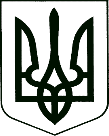 У К Р А Ї Н АКОРЮКІВСЬКА МІСЬКА РАДА ЧЕРНІГІВСЬКА ОБЛАСТЬ ВИКОНАВЧИЙ КОМІТЕТР І Ш Е Н Н ЯПро надання допомоги на похованняРозглянувши заяви Завтрика П.В. від 14.06.2021 року, Гулицького Ю.В. від 17.06.2021 року та додані до них матеріали, відповідно до ст.ст. 8, 13 Закону України «Про поховання та похоронну справу», постанови Кабінету Міністрів України від 31.01.2007 року № 99 «Про затвердження Порядку надання допомоги на поховання деяких категорій осіб виконавцю волевиявлення померлого, або особі, яка зобов’язалася поховати померлого», рішення виконкому Корюківської міської ради від 19.01.2021 року № 30 «Про затвердження Порядку надання допомоги на поховання», керуючись пп. 4 п. «а» ч. 1 ст. 34 Закону України «Про місцеве самоврядування в Україні»,виконком міської ради вирішив:Надати допомогу на поховання в сумі 1000 грн. (одна тисяча гривень) Завтрику Петру Володимировичу (вул. ХХХХ, м. Корюківка Корюківського району, реєстраційний номер облікової картки платника податків ХХХХ, паспорт серії ХХХХ), що здійснив поховання Завтрик Людмили Іванівни, безробітної, яка померла 14.06.2021 року.Кошти перерахувати на особовий рахунок: № ХХХХ АТ КБ «Приватбанк».Надати допомогу на поховання в сумі 1000 грн. (одна тисяча гривень) Гулицькому Юрію Васильовичу (вул. ХХХХ, с. Охрамієвичі Корюківського району, реєстраційний номер облікової картки платника податків ХХХХ, паспорт серії ХХХХ), що здійснив поховання Гулицького Євгенія Олександровича, безробітного, який помер 10.06.2021 року. Кошти перерахувати на особовий рахунок: № ХХХХ ТВБВ № 10024/0159 філії – Чернігівське облуправління АТ «Ощадбанк».Контроль за виконанням рішення покласти на постійну комісію міської ради з питань власності, бюджету, соціально-економічного та культурного розвитку.Міський голова	 		Р.АХМЕДОВ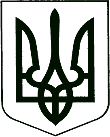 У К Р А Ї Н АКОРЮКІВСЬКА МІСЬКА РАДАЧЕРНІГІВСЬКА ОБЛАСТЬВИКОНАВЧИЙ КОМІТЕТР І Ш Е Н Н ЯПро надання дозволу на тимчасове розміщення пересувних дитячих атракціонів під час проведення заходів з нагоди святкування Дня містаРозглянувши клопотання ФОП Лозовенка Є.О. від 10.06.2021 року, керуючись Правилами благоустрою, забезпечення чистоти, порядку утримання і прибирання вуличних, дворових територій, парків, скверів та додержання тиші у громадських місцях м. Корюківки, що затверджені рішенням вісімнадцятої сесії Корюківської міської ради п’ятого скликання від 30.04.2008 року (зі змінами), Законом України «Про благоустрій населених пунктів», ст. 30 Закону України «Про місцеве самоврядування в Україні», виконком міської ради вирішив:1. З нагоди святкування Дня міста надати дозвіл фізичній особі - підприємцю Лозовенку Євгенію Олександровичу на тимчасове розміщення комплексу пересувних дитячих атракціонів та об’єктів виїзної торгівлі 31 липня 2021 року на прилеглій до площі Героїв України в м. Корюківка території загальною площею 200 м.кв.2. Зобов’язати ФОП Лозовенка Є.О.:2.1. Дотримуватися Правил благоустрою, забезпечення чистоти, порядку утримання і прибирання вуличних, дворових територій, парків, скверів та додержання тиші у громадських місцях м. Корюківки, що затверджені рішенням вісімнадцятої сесії Корюківської міської ради п’ятого скликання від 30.04.2008 року (зі змінами).2.2. Укласти з Комунальним підприємством «Благоустрій» Корюківської міської ради договір про прибирання території.2.3. Дотримуватись техніки безпеки під час експлуатації дитячих атракціонів.3. Координацію роботи з виконання даного рішення покласти на сектор культури Відділу освіти, культури, молоді та спорту Корюківської міської ради (Кун. А.І.).4. Контроль за виконанням рішення покласти на постійну комісію міської ради з гуманітарних питань, законності, правопорядку, надзвичайних ситуацій, регуляторної політики, депутатської етики та регламенту.Міський голова                           		                                         Р. АХМЕДОВ9.Загальний обсяг фінансових ресурсів, необхідних для реалізації програми, всього 1163,100 тис. грн.7.Загальний обсяг фінансових ресурсів, необхідних для реалізації Програми за кошти міського бюджету, усього:2020 рік – 14130000,00 грн.2021 рік – 13360000,00 грн.2022 рік – 8790000,00 грн.№ з/пНазва установиОбсяги фінансуванняОбсяги фінансуванняОбсяги фінансуванняОбсяги фінансування№ з/пНазва установи2020 рік2021 рік2022 рік1.Корюківська ЖЕК1 500 000,00930 000,00700 000,002.КП «Корюківкаводоканал»4 600 000,003 000 000,00500 000,003.КП «Благоустрій»6 300 000,006 200 000,006 200 000,004.КП «Убідське»1 730 000,003 230 000,001 390 000,00Разом14 130 000,0013 360 000,008 790 000,009.Загальний обсяг фінансових ресурсів, необхідний для реалізації Програми, всього:  3750,0 тис.грн., в тому числі:2019 рік-1000,0 тис.грн.2020 рік-1200,0 тис.грн.2021 рік-1650,0 тис.грн.7.Загальний обсяг фінансових ресурсів, необхідних для реалізації Програми, всього, тис.грн.  26000,0 тис. грн.№ з/пНайменування заходуОбсяг ресурсівОбсяг ресурсівОбсяг ресурсівОбсяг ресурсівОбсяг ресурсів№ з/пНайменування заходуВсього, в т.ч.2019р.2020р.2021р.1.Придбання систем відеоспостереження240000200000-400002.Обслуговування систем відеоспостереження3251001000001000001251003.Придбання та установка системи автоматичної відео фіксації (субвенція державному бюджету для Корюківського РВП  ГУНП в Чернігівській області)1200001200004.Матеріально-технічне забезпечення автотранспорту відділення поліції (ремонт автотранспорту) (субвенція державному бюджету для Корюківського РВП  ГУНП в Чернігівській області)1000002000060000200005.Придбання теплопринтера для винесення електронних постанов (субвенція державному бюджету для Корюківського РВП  ГУНП в Чернігівській області)600060006.Придбання копіювального пристрою (субвенція державному бюджету для Корюківського РВП  ГУНП в Чернігівській області)12000120007.Придбання квадрокоптера та набору аксесуарів Mavic 2 Part Fly More Kit квадрокоптера (субвенція державному бюджету для Корюківського РВП  ГУНП в Чернігівській області)60000600008.Проведення ремонту приміщення на першому поверсі адмінбудівлі (субвенція державному бюджету для Корюківського РВП  ГУНП в Чернігівській області)300000300000Разом1163100 518000160000485100Обсяг коштів, які пропонується залучити на виконання ПрограмиЕтапи виконання ПрограмиЕтапи виконання ПрограмиЕтапи виконання ПрограмиУсього витрат на виконання ПрограмиОбсяг коштів, які пропонується залучити на виконання Програми2020 рік2021 рік2022 рікУсього витрат на виконання ПрограмиОбсяг ресурсів, всього (тис.грн.)10 000,08 000,08 000,026000,0в т.ч.Міський бюджет 10 000,08 000,08 000,026000,001 липня 2021 рокум. Корюківка№ 16 червня 2021 рокум. Корюківка№  